Sorumluİlgili Doküman/Mevzuat İş Akış Adımlarıİlgili KişiBilgi İşlem Daire Başkanlığıİlgili KişiBilgi İşlem Daire BaşkanlığıBilgi İşlem Daire Başkanlığı6698 sayılı Kişisel Verilerin Korunması Kanunu*Görüntü ve ses kaydı alınması süreci Aydınlatma Metni ve Açık Rıza Beyanı                 Evet                                                                                                Hayır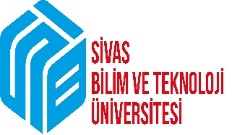 T.C.SİVAS BİLİM VE TEKNOLOJİ ÜNİVERSİTESİBİLGİ İŞLEM DAİRE BAŞKANLIĞIOnline Toplantı, Ders, Konferans İşlemleriDok.No: BİDB-06Online Toplantı, Ders, Konferans İşlemleriİlk Yayın Tar.: Online Toplantı, Ders, Konferans İşlemleriRev.No/Tar.: Online Toplantı, Ders, Konferans İşlemleriSayfa:1/1HAZIRLAYANKONTROL EDENONAYLAYANBerrin KAYABilgisayar MühendisiOzan ERCANBilgi İşlem Daire Başk. V.Dr.Öğ.Üyesi Fatih ÖLMEZKalite Koordinatörü